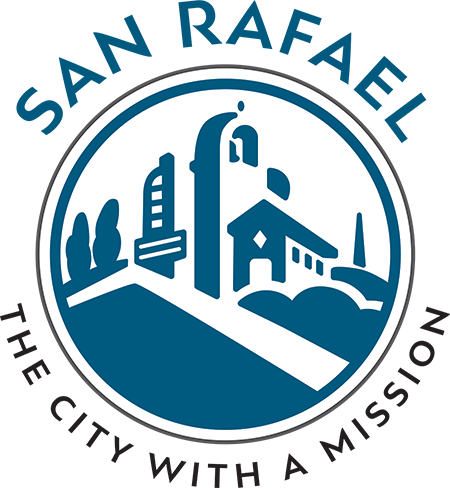 [Insert Date][Recipient]
[Title]
[Company]
[Address 1]
[Address 2]
[Address 3]Dear [Recipient]:Sincerely,Amanda McMillan
[Your Title]